Рейдовые мероприятия по водным объектамС целью снижения гибели людей на водах в Наровлянском районе проходит акции «Летний патруль». В жаркие дни представители РОЧС, РОВД, ОСВОД, БРСМ и члены добровольных дружин проводят рейдовые мероприятия по местам отдыха граждан, главной задачей, которых, является инструктирование граждан на тему безопасного поведения на водоемах. Однако бывают случаи, когда на водоемах встречаются граждане в состоянии алкогольного опьянения, дети без присмотра родителей. По каждому такому случаю проводится целый ряд профилактических мероприятий, чтобы в дальнейшем исключить их повторение. Граждане, соблюдайте правила поведения на водоемах: - купайтесь только в местах, которые специально для этого оборудованы;- не ныряйте в незнакомых местах;- не заплывайте за буйки;- не устраивайте игры в воде: не хватайте друг друга за руки или ноги и не тяните ко дну, не подбрасывайте друг друга, не притворяйтесь утопающим;- не заходите в воду в нетрезвом состоянии;- не оставляйте детей без присмотра.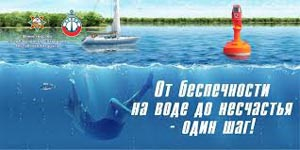 